Объявлена тема Всемирного дня прав потребителей2021 года – решение проблемы загрязнения пластикомМеждународная организация потребителей (CI) объявила, что девизом Всемирного дня прав потребителей, отмечаемого ежегодно 15 марта, в 2021 году является «Борьба с загрязнением пластиковыми материалами» («Tackling Plastic Pollution»).Борьба с загрязнением пластиком - это глобальная проблема, требующая скоординированных международных решений.В развитие темы прошлого года - «Рациональный потребитель» («The Sustainable Consumer»), являющейся одной из Целей устойчивого развития (ЦУР), принятых государствами - членами Организации Объединенных Наций в 2015 году в рамках Повестки дня в области устойчивого развития на период до 2030 года, тема этого года будет способствовать повышению осведомленности и привлечению потребителей во всем мире к принятию и продвижению более экологичных решений при покупке товаров.Предполагается, что кампания также сыграет важную роль, когда потребители, правительства и предприятия – изготовители пластиковых изделий могут объединиться в преодолении глобального кризиса загрязнения пластиком.Согласно отчета отчета Pew Charitable Trusts & SYSTEMIQ «Преодолевая пластиковую волну», выпущенного в августе 2020 года, к 2040 году в мировом океане окажется в три раза больше пластика, если не принять сегодня кардинальных мер в политике стран, инновациях и изменениях в поведении потребителей. По неутешительным прогнозам, к 2050 году в мировом океане будет больше пластика, чем рыбы. По данным названного отчета 100 000 морских млекопитающих и черепах и 1 миллион морских птиц погибают каждый год от загрязнения морской среды пластиком, которого ежегодно в воды мирового океана попадает около 8 миллионов тонн. При этом пластмасса одноразового использования составляет 50 процентов всего пластика, производимого ежегодно, причем половина всех когда-либо производимых пластиковых изделий была выпущена за последние 15 лет, 40 процентов произведенного пластика упаковывается и выбрасывается после одного использования.Требования статьи 7 Закона Российской Федерации «О защите прав потребителей» закрепляют право потребителя на то, чтобы товар (работа, услуга) при его использовании, хранении, транспортировки и утилизации был безопасен не только для жизни и здоровья потребителей, но и окружающей среды.В рамках проведения Всемирного дня потребителей Территориальный отдел Управления Федеральной службы по надзору в сфере защиты прав потребителей и благополучия человека по Иркутской области в Заларинском, Балаганском и Нукутском районах организует работу телефонной «горячей линии». Консультацию специалистов можно будет получить по будням в период с 1 по 20 марта 2021 г. с 10:00 ч. до 16:00 ч. (перерыв с 12:00 ч. до 13:00 ч.) по телефону: 8(39552)23015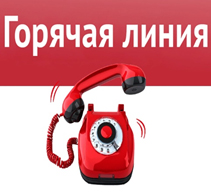 